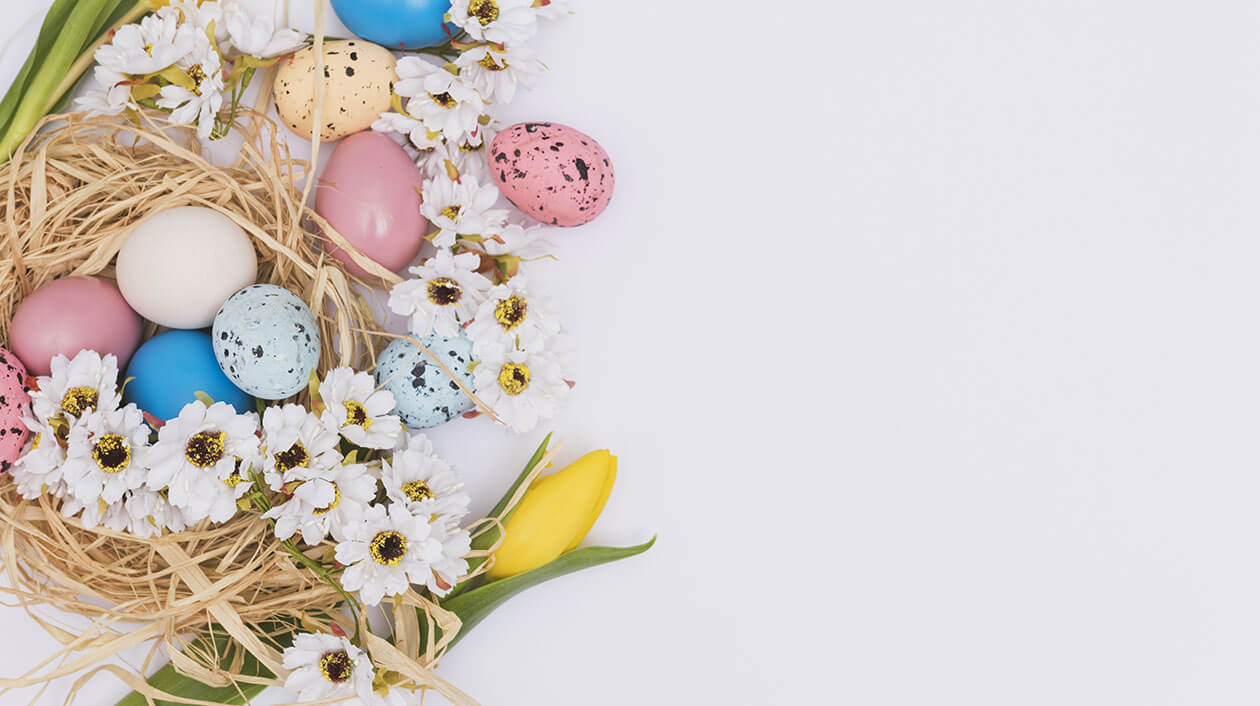                                                        Regulamin                                                                Wielkanocny Konkurs Kulinarny                                                          „Ciasto – pisanka wielkanocna”                                                                            Organizator: Centrum Inicjatyw Kulturalnych Gminy Chełmża Stanisława Stasieczek- Radna Gminy Chełmża Celem konkursu jest:Promowanie wieloletnich tradycji kulinarnych związanych z okresem wielkanocnym oraz zachęcenie lokalnej społeczności do przygotowywania słodkich wypieków  nawiązujących  dla świąt Wielkiej Nocy.Zasady konkursu i warunki uczestnictwaKonkurs przeznaczony jest dla mieszkańców Gminy Chełmża. W konkursie mogą startować osoby pełnoletnie i niepełnoletnie za zgodą rodziców. Udział w konkursie może być  indywidualny lub zespołowy ( np. KGW).Do konkursu uczestnik może zgłosić 1 ciasto/ wypiek w formie pisanki. Dobór składników dowolny. Może to być na spodzie biszkoptowym, kruchym, drożdżowym itp. wg inwencji twórczej autora wypieku. Wielkość wypieku minimalnie 21cm x 15 cm.Aby wziąć udział w konkursie należy: Do 05.04.2022 r. (wtorek) przesłać na adres konkurscik@wp.pl lub dostarczyć do CIK Gminy Chełmża lub bibliotek gminnych   kartę zgłoszeniową z nazwą  własną ciasta. Karta zgłoszeniowa do odbioru w CIK Gminy Chełmża i bibliotekach gminnych i do pobrania na www.gminachelmza.pl . Przepis powinien:zawierać listę składników,opisywać sposób przygotowania,Organizator konkursu zastrzega sobie prawo do bezpłatnej i nieograniczonej publikacji nadesłanych przepisów i zdjęć.Sposób i kryteria ocenyZgłoszone ciasto konkursowe  należy dostarczyć w dniu 8 kwietnia do godziny 15.00 do świetlicy wiejskiej w Zelgnie- Pastorówka. Podsumowanie konkursu, ogłoszenie wyników i wręczenie nagród odbędzie się o godzinie 16.00 ( 08.04.2022).Powołane przez Organizatora  jury wybierze 3 najlepsze ciasta wielkanocne w formie pisanki.Ocenie podlegać będzie  wygląd ( forma pisanki/ forma jajka), smak, dobór składników, atrakcyjność przepisu, dekoracja ciasta nawiązująca do tradycji wielkanocnych.NagrodyZdobywcy miejsc I-III otrzymają nagrody. Pozostali uczestnicy konkursu otrzymają nagrody- wyróżnienia za udział w konkursie. Organizatorze zastrzegają sobie prawo zmiany zasad wręczania nagród. Wyniki konkursu zostaną ogłoszone  na naszym fanpage’u na Facebooku i stronie www.gminachelmza.pl i gminnej gazecie Kurenda.Prawa autorskieZgłaszając pracę uczestnik oświadcza, że jest właścicielem lub występuje w imieniu i za zgodą właściciela praw autorskich nadesłanego tekstu oraz wypieku i wszelkie wynikłe z tego tytułu spory przejmuje na siebie, zwalniając z odpowiedzialności prawnej Organizatora konkursu. Uczestnik przekazuje prawa autorskie do tekstu Organizatorowi. Uczestnik nie będzie rościł praw do wynagrodzenia z tytułu publikacji i rozpowszechniania przez Organizatora przesłanego przepisu oraz zdjęć.